Revista Presei10 mai 2017 CurentulTrei cadre didactice din Galați amendate pentru discriminare Creat: Miercuri, 10 Mai 2017 08:36 Scris de Irina Dediu Centrul European pentru Drepturile Copiilor cu Dizabilități (CEDCD) câștigă un nou caz de discriminare la Consiliul Național pentru Combaterea Discriminării. În urmă cu un an, o fetiță cu Sindrom Asperger, (tulburare de spectru autist înalt funcțional) de 8 ani, din Galați, a fost supusă unor umilințe grave de învățătoarea  ei și izolată de restul clasei din cauza dizabilității.

Conducerea Școlii  nr. 10, Petre Țuțea din Galați, prin cele 2 directoare, a rămas pasivă la aceste întâmplări semnalate de mama fetiței. În urma evenimentelor, micuța a suferit traume emoționale severe, iar părinții au fost nevoiți să o transfere la o școală mult mai departe de casă.

Astfel, conform deciziei Consiliului Național pentru Combaterea Discriminării, educatoarea și cele 2 directoare au fost sancționate cu amenda de 1.000 lei fiecare și au fost obligate la publicarea hotărârii de sancționare într-un ziar de circulație locală.

Un aspect foarte important și o premieră pentru cazurile de discriminare a copiilor cu dizabilități din România este sancționarea conducerii școlii pentru PASIVITATE. Incluziunea școlară a copiilor cu nevoi speciale este responsabilitatea școlii în ansamblul ei, atât prin profesori, la clasă, cât și prin persoanele (directori de școală) sau instituțiile (Inspectorat Școlar, Ministerul Educației) care le supraveghează activitatea și au rolul de a media eventuale conflicte sau de a regla derapaje.

În cazul de față, Consiliul Național pentru Combaterea Discriminării a constatat „lipsa de cooperare și comportamentul pasiv manifestat de conducerea unității școlare care, prin efectele pe care le-a generat, a supus minora la un tratament injust. Colegiul director constată că nu a fost luată nicio măsură de către conducerea unității școlare la problemele semnalate de mama minorei.”

De asemenea, Consiliul Național pentru Combaterea Discriminării a reținut că învățătoarea fetiței “a manifestat un comportament opoziționist față de integrarea minorei în colectiv, manifestat prin refuzul colaborării cu părinții.” „Reclamata muta zilnic banca în care stătea minora într-o sală alăturată, a comunicat diagnosticul minorei în fața celorlați părinți și a demarat acțiunea de convingere în vederea excluderii copilului din clasă.”  

”Atragem atenția profesorilor asupra faptului că  fapte precum comunicarea diagnosticului copilului către alți părinți și coalizarea acestora pentru excluderea copilului din clasă și școală reprezintă o formă gravă de discriminare, precum și un atentat la protecția datelor cu caracter persona, prevăzute și pedepsite de legislația în vigoare. Dat fiind faptul că astfel de fapte ne sunt relatate constant de către părinții copiilor, vom continua să facem demersurile legale pentru sancționarea agresorilor”, declară Mădălina TURZA, președinte CEDCD.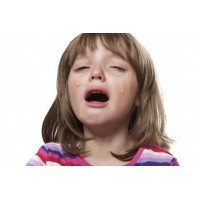 Jurnalul NationalPersoanele cu handicap ar putea scăpa de evaluările periodiceClaudiu Răcuci, deputat PNL, a depus o  propunere legislativă potrivit căreia se aduce o modificare importantă legii privind protecția și promovarea drepturilor persoanelor cu handicap.Răcuci a venit cu o inițiativă lăudabilă prin care persoana cu handicap, care este nedeplasabilă, să fie evaluată la domiciliu, nu cum se întâmplă în momentul de față în cazurile de reevaluare și prelungire a valabilității certificatului de handicap.”Eu văd lăudabilă această inițiativă și mi-aș dori chiar mai mult. În momentul în care cineva are un handicap pe viață, ar trebui să nu mai fie supus niciunei evaluări” a declarat Doina Pană, deputat PSD în emisiunea La Ordinea Zilei de la Antena 3.Ministrul Muncii anunta oficial plafonarea indemnizatie pentru cresterea copiluluiIndemnizaţiile pentru creşterea copilului vor fi plafonate, a anunţat oficial Ministrul Muncii, Lia Olguța Vasilescu.  Astfel, mamele nu vor putea primi mai mult de 10.000 de lei lunar, suma vehiculată fiind, cel mai probabil, în jurul valorii de 8.000 de lei.Lia Olguţa Vasilescu şi-a explicat decizia prin faptul că există persoane care primesc sume foarte mari, uneori chiar câteva mii de euro.Ministrul nu a explicat însă cum se va putea regla situaţia celor care deja au plătit sume foarte mari la stat drept contribuţii şi ar urma să aibă dreptul la indemnizaţii mai mici.Întrebată care va fi plafonul maxim ce va fi stabilit pentru indemnizaţia de creştere a copilului, ministrul a explicat: "Deocamdată analizăm, între 5.000 şi 10.000 de lei va fi. Aşa cum am spus, sunt foarte puţine persoane care vor fi afectate, dar, în mod cert, vom opri o industrie. (...) Noi încă analizăm la ora actuală, probabil că, cea mai potrivită, ar fi undeva la 8.000 de lei, care este o sumă foarte corectă". 

Totodată, ea a arătat că, la nivel teritorial, s-au efectuat deja o serie de anchete sociale, în urma cărora a rezultat că, la ora actuală, există aproximativ 600 de persoane care au în plată sume de peste 40.000 de lei ca indemnizaţie de creştere a copilului. 

"Am spus că se transformă, deja, într-o industrie, pentru că faţă de anul trecut, unde până la jumătatea anului am plătit o sumă, aceeaşi sumă de bani am plătit-o acum în primele trei luni. Mai mult, observăm prin anchetele sociale pe care le facem prin AJPIS-uri că sunt foarte multe mămici care nu au un loc de muncă stabil, de exemplu, sau chiar tătici, pentru că se intră şi în concediu de paternitate, dar, pentru faptul că scriu pe nişte bloguri, primesc sume de bani fictive, din punctul nostru de vedere. Şi oricum, le primesc pentru un an de zile, plătesc la aceste sume un impozit mai mic faţă de ceea ce iau de la statul român timp de doi ani de zile după. Noi am făcut tot felul de anchete sociale şi am descoperit tot felul de cazuri. (...) Nu putem să lăsăm să se mai întâmple toate aceste lucruri. Este vorba de aproximativ 600 de persoane care au acum în plată sume peste 40.000 de lei şi mi se pare că este deja prea mult şi că este de fapt o înşelătorie faţă de statul român. Sigur că nu putem să acceptăm", a arătat ministrul Muncii. 

Lia Olguţa Vasilescu a prezentat presei şi cifre la zi privind beneficiarii în plată de indemnizaţii privind creşterea copilului. 

"În luna martie, până la 1.233 de lei sunt 108.438 de beneficiari, deci cei mai mulţi; între 1.234 şi 3.400 de lei sunt 39.700; între 3.401 lei şi 5.000 de lei sunt 5.478; între 5.000 şi 10.000 de lei sunt 3.504, iar peste 10.000 de lei sunt 623. Cu această plafonare pe care o vom face nu vom afecta foarte multe persoane din România, dar, în mod clar, cei care au bulversat sistemul şi ne-au pus să plătim astfel de sume va trebui să se limiteze la ceea ce le permite statul", a precizat Vasilescu. 

Întrebată dacă plafonul indemnizaţiei va fi calculat în funcţie de venit sau va fi plafonată suma la care poate ajunge indemnizaţia efectivă, ea a răspuns: "Vom plafona, este cert, un procent din venit, dar nu mai mult de..., va fi şi o sumă. Anul trecut era 3.400 de lei, dacă nu mă înşel, această sumă, după care s-a scos, efectiv, plafonul şi a devenit un haos generalizat. 85%, dar nu mai mult de ....Nu e normal să plăteşti 16% la statul român, cât sunt impozitele, şi, după, să iei 85% şi acest lucru exact să fie fără niciun fel de limitare, pentru că, iată, ajungem în astfel de situaţii. (...) Să iei 35.000 de euro lunar, timp de doi ani de zile de la statul român, doar pentru că ai un copil în creştere este mult prea mult şi nu există aşa ceva în toată această lume", a afirmat Olguţa Vasilescu. 

Ministrul Muncii a precizat, referitor la concediul postnatal, că nu se are în vedere scăderea perioadei de doi ani, dar nici creşterea la patru ani cum s-a propus. "Nu sunt de acord să se prelungească. A fost o analiză pe care am făcut-o peste tot în Uniunea Europeană. V-am şi spus cum e în Uniunea Europeană, media, să ştiţi că, în toate ţările civilizate este de şase luni de zile, la noi este de doi ani. Nu vrem să scădem această perioadă, dar nici nu putem să ne ducem în plată cu aceste sume nelimitat", a susţinut ministrul. PaginaPublicaţieTitlu2CurentulTrei cadre didactice din Galați amendate pentru discriminare3Jurnalul NationalPersoanele cu handicap ar putea scăpa de evaluările periodice3Ministrul Muncii anunta oficial plafonarea indemnizatie pentru cresterea copilului